Образовательный маршрут для родителей дошкольников 3-4 лет«Дикие животные»Подготовила воспитатель детского сада №14 г. РыбинскПервова Марина БорисовнаЦель: предоставить родителям информацию, позволяющую расширить представления детей о диких животных.Уважаемые родители!Живая природа - это удивительный, сложный, многогранный мир. Первые элементарные представления об окружающем мире, в том числе и о животных организмах, человек познает уже в детстве.Мир животных разнообразен и привлекателен для детей. Животные становятся такой же неотъемлемой частью детства, как и любимые игрушки.Дети в недостаточной степени имеют представления о диких животных, их образе жизни, повадках, питании …Благодаря этому образовательному маршруту, вы - уважаемые родители поможете своему ребенку уточнить и закрепить представления о диких животных.Маршрут нашей виртуальной прогулки будет проходить с учетом возрастных особенностей детей, также напоминаем Вам о том, что  максимальное время проведения детей за гаджетом не более 5 минут.ВАЖНО! Для того, чтобы перейти по ссылкам в тексте, нужно нажать кнопку Ctrl, навести курсор мыши на ссылку и кликнуть по ней.В путь!Здравствуйте, меня зовут Маша, я никогда не была в лесу и не знаю, кто в нем живет? 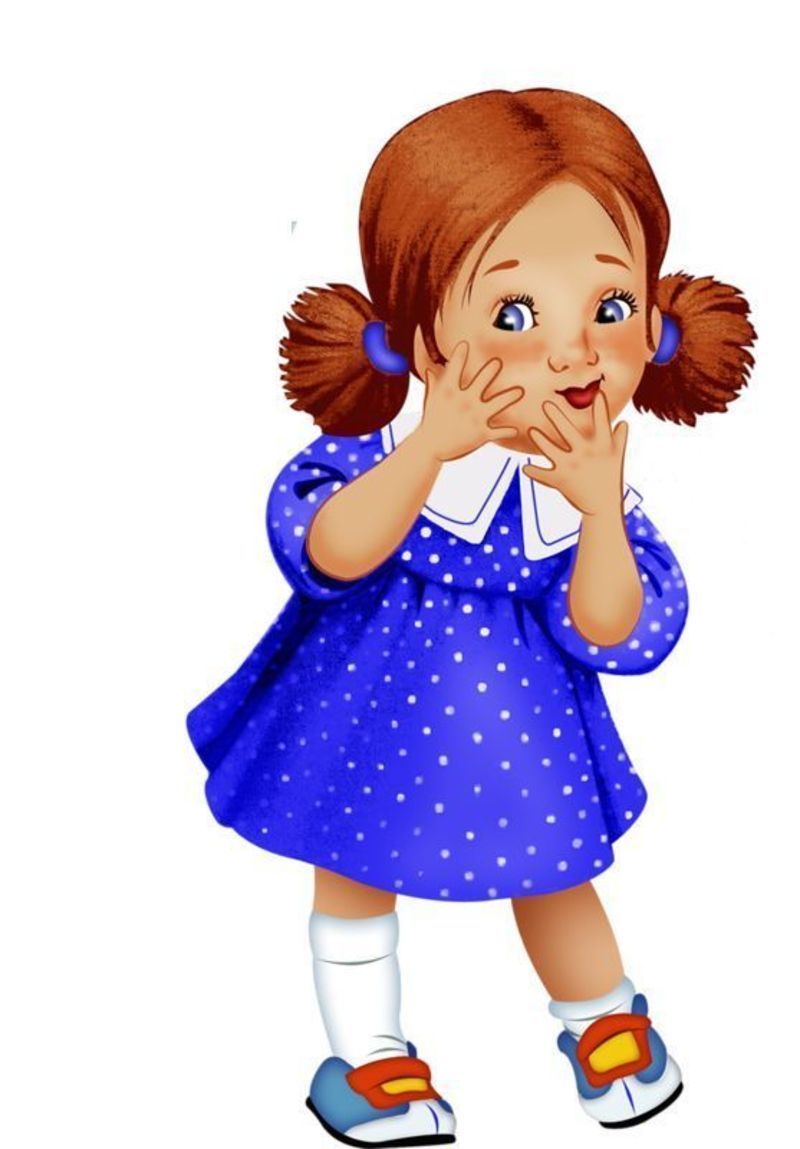 -А ты?-Давай вместе с родителями отправимся в лес?  На веселоймашине.(Уважаемые родители, не забудьте включить на полный экран и подпевать вместе с ребенком)-Вот мы и в лесу кого же мы здесь встретим? Отгадай!-МОЛОДЕЦ!-Перечисли, о каких животных были загадки? -Какое животное тебе понравилось больше всего?Как мы всех назовем одним словом?- Ой, что-то никого нет вокруг, куда же все спрятались? Хочешь узнать?Развивающий фильм для малышей«Чей домик?»- Теперь мы знаем, кто и где живет? Повторим?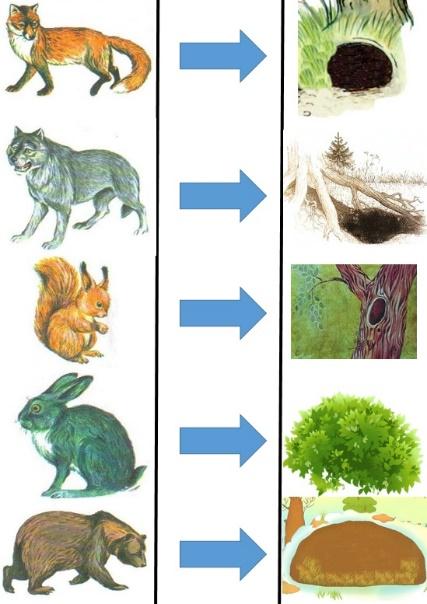 - Позови всех на полянку и выполни вместе с взрослым упражнения «Зайцы делают зарядку»!-Тебе понравилась зарядка? Мне тоже!!!-А ты заметил, как много диких животных на полянке? Каждый привел на полянку своего малыша! Ты сможешь назвать детенышей диких животных?Дидактическая игра «Кто у кого?»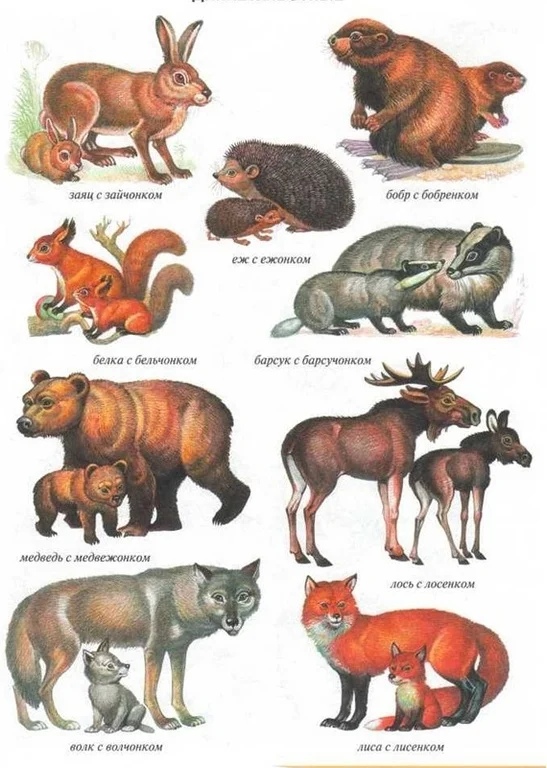 -Очень весело в лесу, но уже пора домой, скоро вечер. Помоги мне  угостить  зверей.Игра «Кто что ест?»Цель: закрепление формы винительного падежа существительных.Образец: -Белка любит орехи, шишки, грибы, желуди.-Медведь…-Всех угостили, никого не забыли! Какое чудесное путешествие в лес получилось! Кто тебе понравился больше в лесу? (..) И мне тоже!Пальчиковая гимнастика (выберете гимнастику на животное, полюбившееся ребенку,  и проведите её с ним по показу)-Спасибо тебе, мой друг! С тобой было очень интересно! До новых встреч!На этом можно закончить виртуальную прогулку по лесу. А вы, уважаемые взрослые, сможете продолжитьзнакомство детей с дикими животными, читая рассказы, сказки, стихи, просматривая развивающие и художественные мультфильмы про обитателей леса,и не забывайте обобщать, называя их «дикие животные».Желаем успеха в познании окружающего мира!